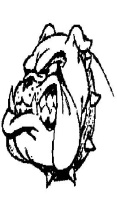 B.Y.A.F.L Meeting Agenda March , 2012Roll Call:  Griffeth____   Acker____  Flancher___  Janousek____  Upton____   K_____  Lane_____  Fiala____  Peters_____  Haulman ____  Martinez_ ___ Frisk_____ Pollock _____ Fulton_____ Gomez_____ Nye____ Fielder_____ Campbell____  Sainz____     x=absentCall to order:  1st  dave j    7:04pm           2nd jim HApprovalMeeting Minutes:                                        1st-     2nd- Financial Report:Football- 386.00 Cheer - 1720 Concession Account - 8900OLD BUSINESS:Cheer:  Already picked uniforms and getting ready to order kits.Equipment: working on ridell to recertify helmets.  Someone is buyin old helmets for decorating and reselling.  Analyzing budget for purchases.Concessions: Rearranging need approval from city to install new cabinets. Thinking of getting a flagpole and awning.  Eric said we need city approval.  $200 for winged flag for marketing.  City wants them temporary.  Need a contractor to install cupboards;  get bids. Fridge is moved up.  Field manager: N/A –Eric will assess 100 yard field once soccer is done.Fundraising:  Grayson is taking over fundraising chair will work with Sara for money distribution.  Need 5013c.  Lots of ideas – seafood boil will contact high school to see if we can get in on it.Registration online:  opens March 16th – camps and scholarships included.Concussion Training: nothing new still waitingJr. High Sports: no update501c3 status:  Will submitted by April.  Not sure how long it will take to approved.Open Forum:  JMFANEW AREAS:  Green valley Ranch approved to join.  Northglenn DENIED. Pre Season Tournaments really pushing these because it will be outside JMFA teams.Conference CHAMPS Patches handed out Honor and Integrity Awards handed outAdjourn:      1st  :          2nd: 